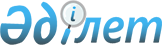 О подписании Соглашения о сотрудничестве государств-участников Содружества Независимых Государств в подготовке, переподготовке и повышении квалификации специалистов в области геодезии, картографии, кадастра и дистанционного зондирования ЗемлиПостановление Правительства Республики Казахстан от 24 мая 2017 года № 287
      Правительство Республики Казахстан ПОСТАНОВЛЯЕТ:
      1. Одобрить прилагаемый проект Соглашения о сотрудничестве государств-участников Содружества Независимых Государств в подготовке, переподготовке и повышении квалификации специалистов в области геодезии, картографии, кадастра и дистанционного зондирования Земли.
      2. Настоящее постановление вводится в действие со дня его подписания. СОГЛАШЕНИЕ
о сотрудничестве государств-участников Содружества Независимых Государств в подготовке, переподготовке и повышении квалификации специалистов в области геодезии, картографии, кадастра и дистанционного зондирования Земли 
      Правительства государств-участников Содружества Независимых Государств, именуемые в дальнейшем Сторонами,
      руководствуясь Соглашением о взаимодействии государств-участников Содружества в области геодезии, картографии, кадастра и дистанционного зондирования Земли от 9 октября 1992 года и Соглашением о сотрудничестве в области повышения квалификации и профессиональной переподготовки специалистов государств-участников Содружества Независимых Государств от 25 мая 2007 года, 
      принимая во внимание Решение Совета глав правительств Содружества Независимых Государств о придании государственному образовательному учреждению высшего профессионального образования "Московский государственный университет геодезии и картографии" статуса базовой организации государств-участников Содружества Независимых Государств (далее - СНГ) по подготовке кадров в области геодезии, картографии, кадастра и дистанционного зондирования Земли от 21 мая 2010 года, 
      принимая во внимание необходимость развития кадрового потенциала организаций в области геодезии, картографии, кадастра и дистанционного зондирования Земли государств-участников СНГ, а также совершенствования системы среднего профессионального (специального) и высшего образования в вышеуказанной области, 
      в целях развития сотрудничества в подготовке, переподготовке и повышении квалификации специалистов организаций в области геодезии, картографии, кадастра и дистанционного зондирования Земли государств-участников СНГ и профессорско-преподавательского состава образовательных учреждений (организаций) (далее – подготовка, переподготовка и повышение квалификации специалистов в области геодезии, картографии, кадастра и дистанционного зондирования Земли),
      учитывая наличие в государствах-участниках СНГ образовательных учреждений (организаций), обеспечивающих подготовку, переподготовку и повышение квалификации специалистов в области геодезии, картографии, кадастра и дистанционного зондирования Земли, 
      согласились о нижеследующем: Статья 1
      Стороны содействуют сотрудничеству по следующим направлениям: 
      подготовка, переподготовка и повышение квалификации специалистов в области геодезии, картографии, кадастра и дистанционного зондирования Земли; 
      обмен современными учебно-методическими и научно-исследовательскими материалами, учебными планами и образовательными программами; 
      использование возможностей подготовки, переподготовки и повышения квалификации специалистов в области геодезии, картографии, кадастра и дистанционного зондирования Земли, предлагаемых образовательными учреждениями (организациями) государств-участников СНГ.  Статья 2
      Каждая Сторона в соответствии с национальным законодательством и международными договорами своего государства содействует предоставлению гражданам государств-участников настоящего Соглашения возможности получения образовательных услуг по подготовке, переподготовке и повышению квалификации специалистов в области геодезии, картографии, кадастра и дистанционного зондирования Земли, в том числе на льготной основе. Статья 3
      Каждая Сторона определяет уполномоченный орган (органы), на который (которые) возлагается реализация настоящего Соглашения, о чем информирует депозитарий одновременно с уведомлением о выполнении внутригосударственных процедур, необходимых для вступления Соглашения в силу.
      В случае изменения наименования уполномоченного органа (органов), соответствующая Сторона информирует об этом депозитарий.
      Уполномоченные органы Сторон взаимодействуют непосредственно по вопросам реализации настоящего Соглашения.  Статья 4
      Финансовые условия подготовки, переподготовки и повышения квалификации специалистов в области геодезии, картографии, кадастра и дистанционного зондирования Земли определяются на основе взаимных договоренностей в контрактах (договорах) между уполномоченными органами Сторон в пределах средств, предусмотренных им в национальных бюджетах на выполнение возложенных на них функций в соответствии с национальным законодательством.
      Стороны вправе использовать иные источники финансирования, не запрещенные законодательством государств-участников настоящего Соглашения, а также различные формы взаиморасчетов. Статья 5
      Стороны способствуют обмену информацией о национальной системе подготовки, переподготовки и повышения квалификации специалистов в области геодезии, картографии, кадастра и дистанционного зондирования Земли в порядке, определенном законодательством государств-участников настоящего Соглашения.
      Уполномоченные органы, на которые возлагается реализация настоящего Соглашения, обмениваются учебно-методическими и научно-исследовательскими материалами, учебными планами и образовательными программами, информацией о проведении научно-практических конференций, иных мероприятий в сфере подготовки, переподготовки и повышения квалификации специалистов в области геодезии, картографии, кадастра и дистанционного зондирования Земли на заседаниях (сессиях) Межгосударственного совета по геодезии, картографии, кадастру и дистанционному зондированию Земли или по мере необходимости посредством запросов. Статья 6
      Информация, полученная в ходе реализации настоящего Соглашения одной из Сторон, не может использоваться ею в ущерб интересам других Сторон.
      Обращение с информацией, в том числе секретной, и ее защита при сотрудничестве в рамках настоящего Соглашения осуществляются Сторонами в соответствии с национальным законодательством и международными договорами их государств. Статья 7
      Спорные вопросы между Сторонами, связанные с применением и толкованием настоящего Соглашения, разрешаются путем консультаций и переговоров заинтересованных Сторон. Статья 8
      Настоящее Соглашение не затрагивает прав и обязательств каждой из Сторон по другим международным договорам, участником которых является ее государство. Статья 9
      Настоящее Соглашение вступает в силу по истечении 30 дней с даты получения депозитарием третьего уведомления о выполнении подписавшими его Сторонами внутригосударственных процедур, необходимых для его вступления в силу.
      Для Сторон, выполнивших внутригосударственные процедуры позднее, настоящее Соглашение вступает в силу по истечении 30 дней с даты получения депозитарием соответствующего уведомления. Статья 10
      Настоящее Соглашение после его вступления в силу открыто для присоединения любого государства-участника СНГ, разделяющего положения настоящего Соглашения, путем передачи депозитарию документа о присоединении. 
      Для присоединившегося государства Соглашение вступает в силу по истечении 30 дней с даты получения депозитарием документа о присоединении.  Статья 11
      По согласию Сторон в настоящее Соглашение могут быть внесены изменения и дополнения, являющиеся его неотъемлемой частью, которые оформляются соответствующим протоколом. Статья 12
      Настоящее Соглашение заключается на неопределенный срок. Каждая из Сторон вправе выйти из настоящего Соглашения, направив депозитарию письменное уведомление о таком своем намерении не позднее чем за 6 месяцев до даты выхода и урегулировав финансовые и иные обязательства, возникшие за время действия настоящего Соглашения. 
      Совершено в городе Казани 26 мая 2017 года в одном подлинном экземпляре на русском языке. Подлинный экземпляр хранится в Исполнительном комитете Содружества Независимых Государств, который направит каждому государству, подписавшему настоящее Соглашение, его заверенную копию. 
					© 2012. РГП на ПХВ «Институт законодательства и правовой информации Республики Казахстан» Министерства юстиции Республики Казахстан
				
      Премьер-Министр
Республики Казахстан

Б. Сагинтаев
Одобрен 
постановлением Правительства 
Республики Казахстан
от 24 мая 2017 года № 287Проект